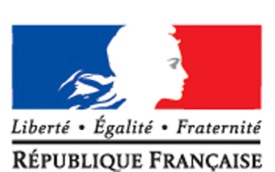 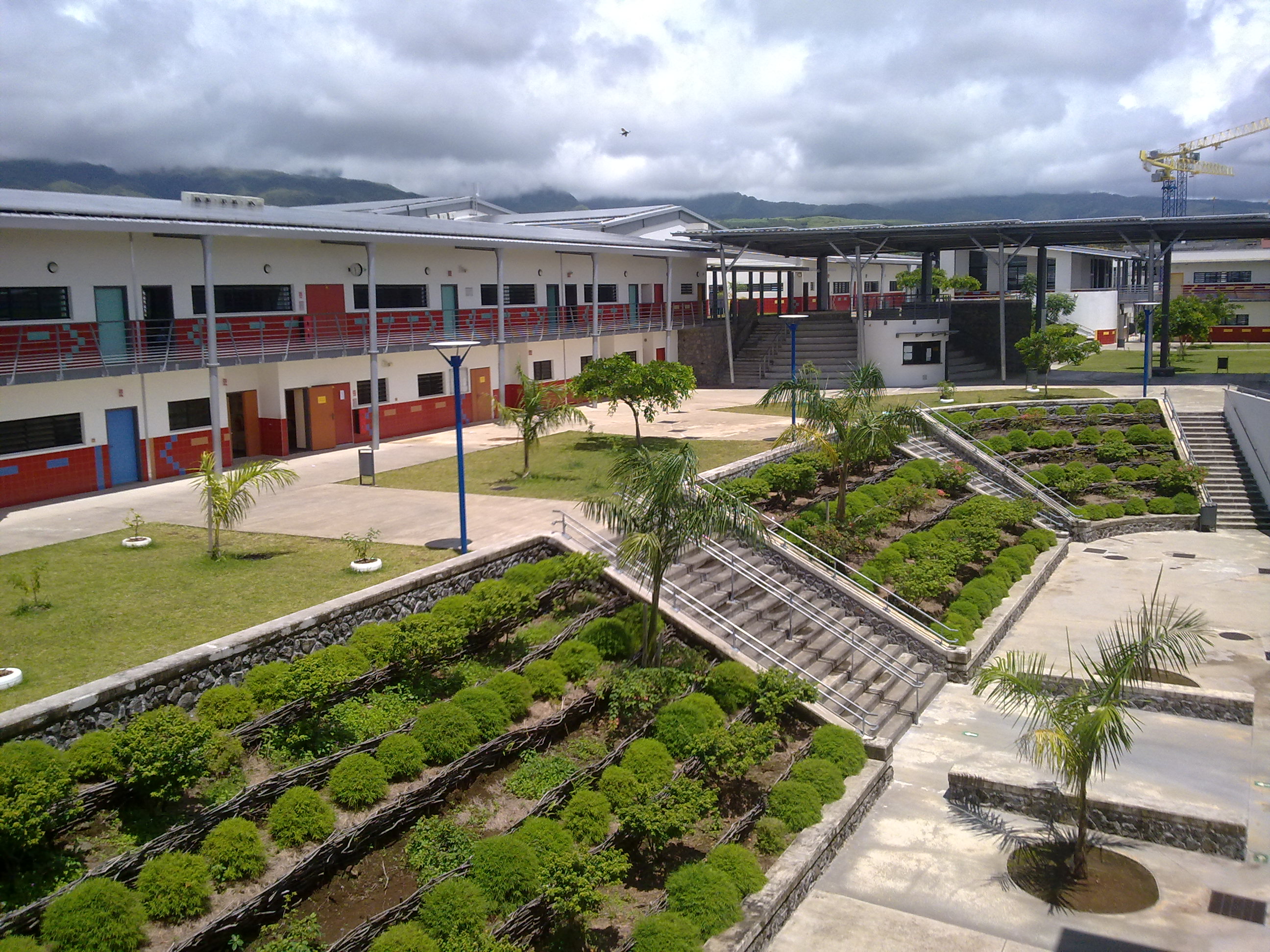 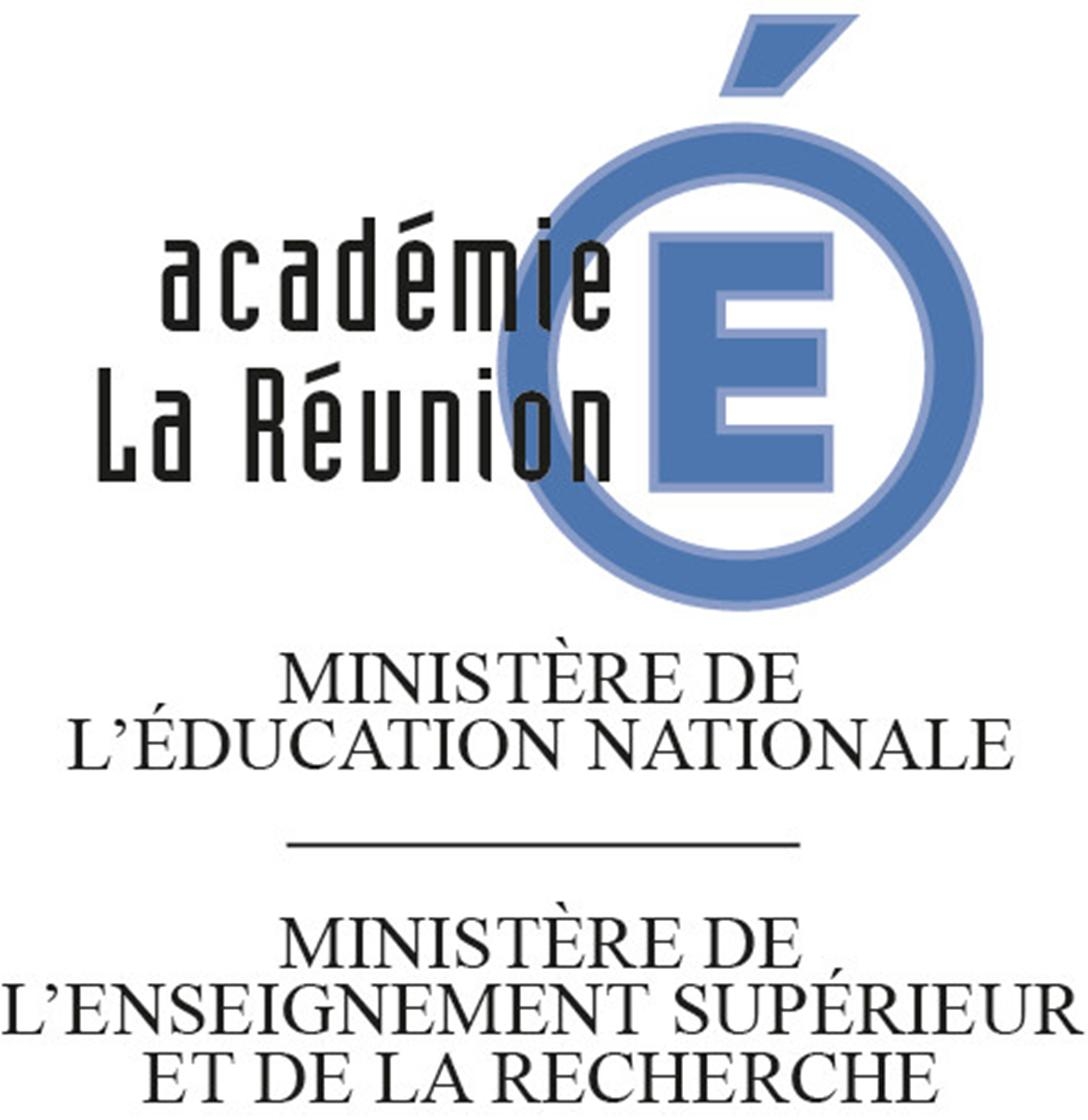 MENUDu lundi 17 février 2020 au vendredi 21 février 2020